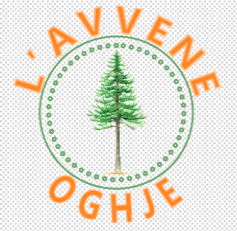 FICHE ACTION ECO-DELEGUES – 2020 -2021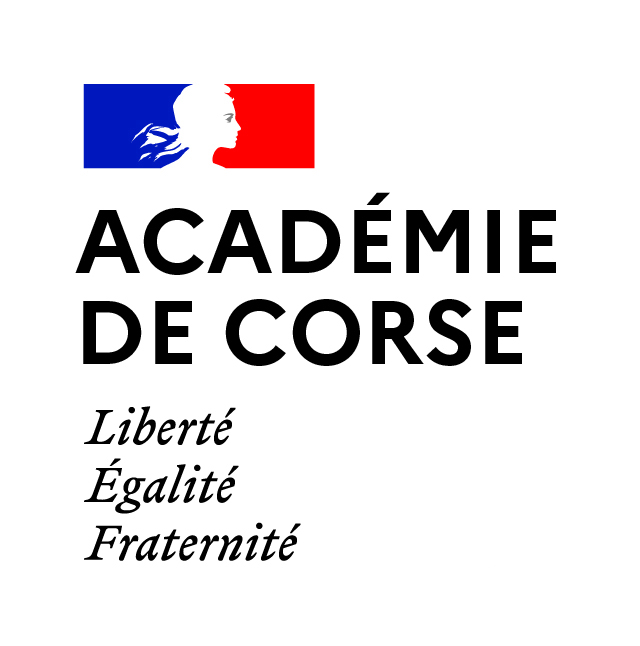 Cette fiche est proposée pour vous aider à concevoirune action EDD dans votre établissement scolaire.NOM de l’établissement : Titre de notre action EDD : ODD travaillés : (entourez le ou les objectifs de votre action) : 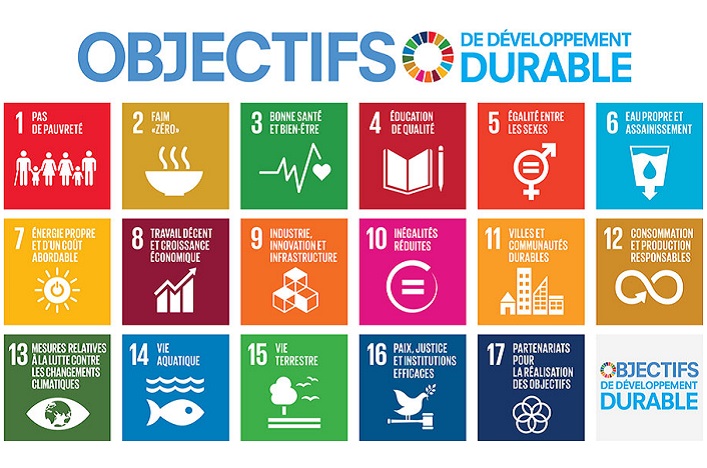 Les objectifs de notre action - Pourquoi faisons-nous cette action ? (diagnostic)Existe t-il un état des lieux sur ce sujet ? Dans notre établissement, des personnes se sont-elles déjà intéressées au Développement Durable ? Mon établissement est-il déjà engagé pour la planète ? Est-il labellisé E3D ? Si oui, quelles personnes déjà impliquées pourraient nous aider dans notre démarche ?Que voulons-nous faire ? A quels résultats souhaitons-nous arriver ? Quels sont nos objectifs pour les atteindre ? Mise en place de l’action : description, le lieu de l’action (établissement, commune, région..), les partenaires associés (qui peuvent nous aider à mettre en œuvre notre action ?), le coût, le financement. Planification de l’action (calendrier prévisionnel) ? Évaluation : avons-nous réussi à atteindre nos objectifs ? Que devons-nous améliorer dans notre action ? Sommes-nous satisfaits de notre action ?Communication du projet envisagé, visibilité : 